Муниципальное автономное дошкольное  образовательное учреждение«Детский сад № 111» г. Перми.ПЕДАГОГИЧЕСКИЙ ПРОЕКТ«Туристическое бюро»Разработали: воспитатель высшей квалификационной категории:Орос Ю.В.г. Пермь, 2022 г.Название проекта: «Туристическое бюро»Авторы: воспитатели первой квалификационной категории Орос Ю.В.Актуальность: Поскольку сюжетно-ролевая игра отражает явления окружающей действительности, то мы решили создать краткосрочный проект со своим сюжетом. Проект «Туристическое бюро» мы взяли не случайно. Дети вместе с родителями проводят отпуск, приносят фотографии, делятся своими впечатлениями, что больше всего запомнилось, какие достопримечательности увидели. Каждый год мы с большим интересом рассматриваем сувениры и фотографии с отдыха детей, проводим небольшие беседы. Но, как показывает практика, бесед не достаточно, так как интересной информации у ребят много, а времени недостаточно. К тому же, меняется возраст – меняются и интересы детей. Многие ребята уже делятся информацией о зарубежных городах и странах. С упоением и блеском в глазах рассказывают о путешествиях. Данный проект дает возможность рассмотреть туризм в более широком спектре, а именно расширить кругозор детей, выйдя за рамки своего родного края. Современный ребенок уже знаком со странами ближнего зарубежья. Многие дети были в таких странах, как Турция, Египет, Болгария, Грузия. Дети интересуются другими странами, задают много интересных вопросов о людях, обычаях, традициях. Им хочется знать больше. Для того, чтобы развивать познавательную активность детей, мы решили создать в нашем детском саду туристическое бюро.Идея: Мобильная картонная папка-ширма, с яркими картинками и полезной, а самое главное интересной информацией – отличный материал для работы с детьми, собранный и оформленный педагогами совместно с семьями воспитанников.
Сроки: Сентябрь-Декабрь 2023 годЦель: Создание условий в детском саду для знакомства детей со странами, посредством организации туристического бюро.Задачи:Изучить материалы по ознакомлению детей со странами.Подготовить методическое обеспечение (иллюстрации, метод.альбомы, буклеты и т.д.)Изготовить папку-ширмуПривлечь родителей для помощи в создании туристического бюроОрганизовать совместную деятельностьПрезентация опыта (открытое мероприятие, тематические развлечения, статьи, мастер-классы)Развитие РППС группы.Планируемый результат:В детском саду создано туристическое бюро. Дети имеют представление о некоторых странах.Целевая аудитория проекта: Дети старшей группы, родители (законные представители), воспитатели.Перспективы развития проекта: - Представление проекта на ГМО среди педагогов г. Перми.- Создание нового проекта, по другим странам мира.- Изучение популярных направлений в России.- Создание новой интересной традиции в группе – проведения занятий в форме тематических развлеченийПриложение к проекту:Памятка для родителей «Отдых с детьми заграницей»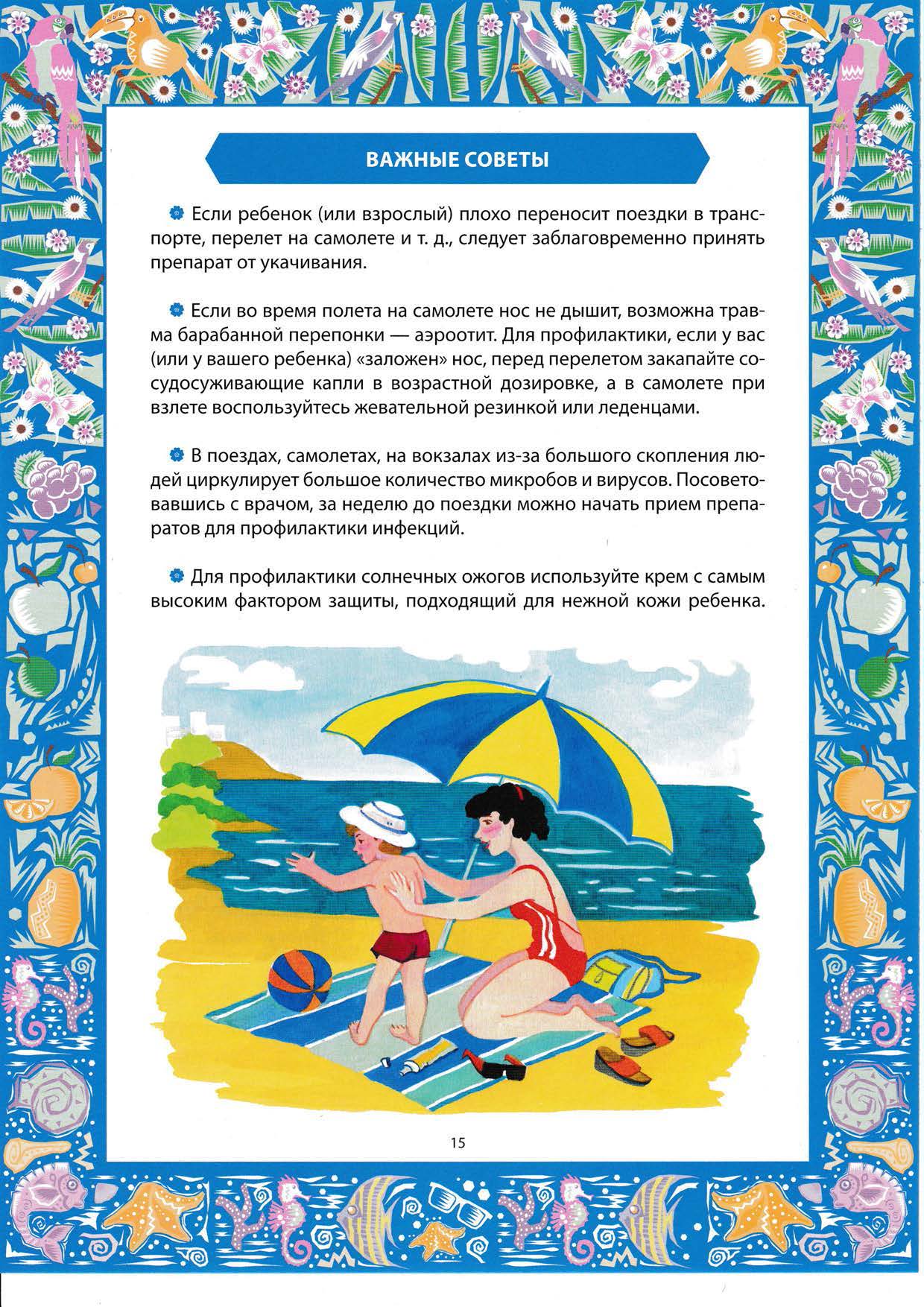 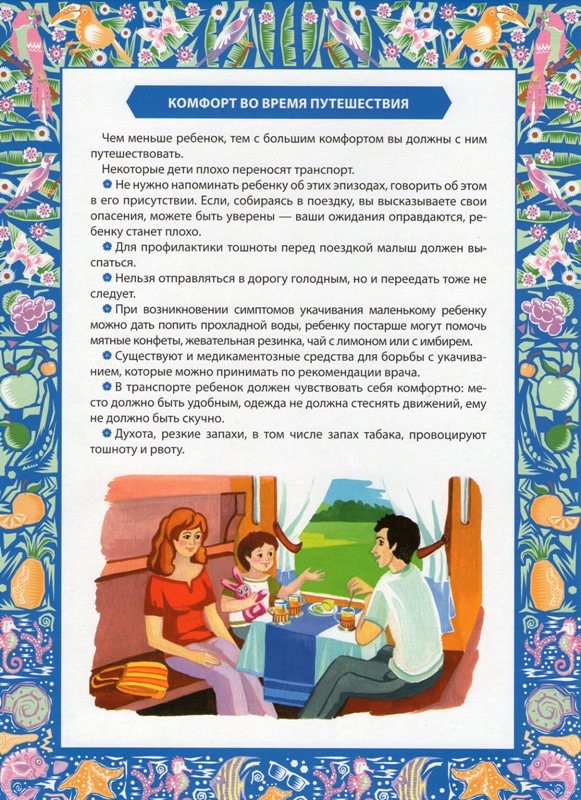 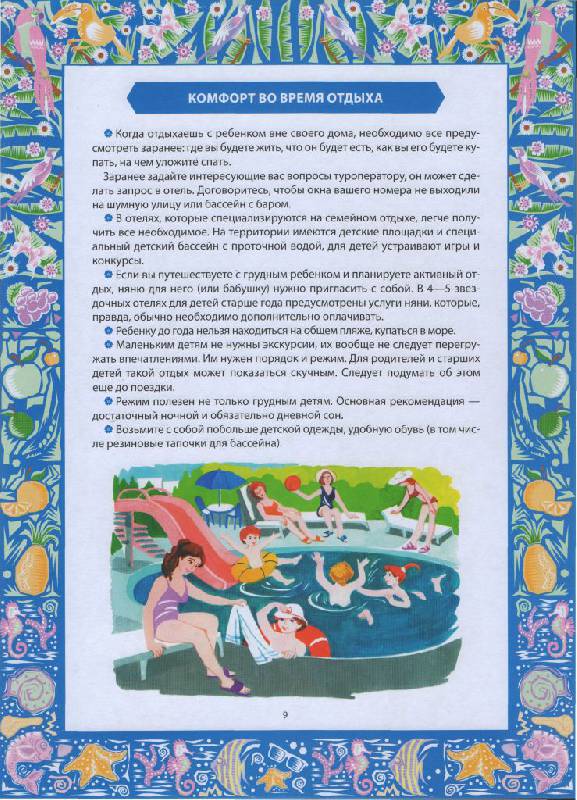 ЭтапыМероприятияСрокиОтветственныйПодготовительный1.Подбор и изучение книг, интернет –ресурсов по теме проекта.2.Изучение популярных направлений в туризме.3.Выбор популярных зарубежных направлений  семейного отдыха для проекта. Беседа на тему: «Какие страны вы знаете?». Подготовка видео материалов по темам: «Турция. Индия. Грузия». Популярные достопримечательности.4.Подготовка материала к проекту по странам. Подбор изображения, текста и основы для папки-ширмы.5.Создание папки-ширмы, как основы для будущего проекта.СентябрьОрос Ю.В.Основной1.Консультация для родителей «Отдых с детьми заграницей». 2.Индивидуальные консультации для родителей. Подготовка в изготовлении папки-ширмы.  3. Беседа с детьми «Безопасность на отдыхе».4. Тематическое развлечение- «Путешествие в Турцию».5. Тематическое развлечение – «Путешествие в Индию».6.Тематическое развлечение«Путешествие в Грузию»ОктябрьОктябрьОктябрьОктябрьНоябрьДекабрьОрос Ю.В.Орос  Ю.В.Орос Ю.В.РодителиОрос Ю.В.РодителиОрос Ю.В.РодителиЗаключительный1.Выставка тематических материалов о странах (Турция, Индия, Грузия).2.  Вручение благодарностей семьям за активное участие и помощь в создании проекта.3. Публикация результатов проектаВКонтакте группы.4. Публикации фото  и видео материалов в общей группе для родителей.5. Мастер-класс для педагогов ДОУ на тему: «Туристическое бюро – как одно из средств сплочения детей, родителей и педагогов.6. Создание новой интересной традиции в группе – проведения занятий в форме тематических развлечений.Сентябрь-Ноябрь.НоябрьОктябрь-ДекабрьОктябрь-ДекабрьОктябрь-ДекабрьВоспитатели Орос Ю.В.Орос Ю.В.ВоспитателиОрос Ю.В.Митюкова Л.А.Орос Ю.В.